VILNIAUS RAJONO SAVIVALDYBĖS TARYBASPRENDIMASDĖL VAIKŲ PRIĖMIMO Į VILNIAUS RAJONO SAVIVALDYBĖS ŠVIETIMO ĮSTAIGŲ IKIMOKYKLINIO IR PRIEŠMOKYKLINIO UGDYMO GRUPES TVARKOS APRAŠO PATVIRTINIMO2018 m. balandžio 25 d. Nr. T3-VilniusVadovaudamasi Lietuvos Respublikos vietos savivaldos įstatymo 6 straipsnio 8 punktu, 18 straipsnio 1 dalimi, Lietuvos Respublikos švietimo įstatymo 6 straipsnio 2 punktu, 7 ir 8 straipsniais, 29 straipsnio 6 dalimi, Vilniaus rajono savivaldybės taryba  n u s p r e n d ž i a: Patvirtinti Vaikų priėmimo į Vilniaus rajono savivaldybės švietimo įstaigų ikimokyklinio ir priešmokyklinio ugdymo grupes tvarkos aprašą (pridedama). Pripažinti netekusiu galios Vilniaus rajono savivaldybės tarybos 2017 m. gegužės 26 d.  sprendimą Nr. T3-241,,Dėl vaikų priėmimo į Vilniaus rajono savivaldybės švietimo įstaigų ikimokyklinio ir priešmokyklinio ugdymo grupes tvarkos aprašo“.Šį sprendimą teisės aktų nustatyta tvarka paskelbti Teisės aktų registre, vietinėje spaudoje ir Savivaldybės tinklalapyje.Savivaldybės merė	Marija RekstParengėŠvietimo skyriausVyr. specialistėAlicija Balcevičtel. 275 0493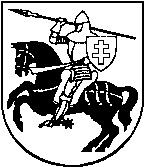 